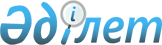 О внесении изменения в постановление акимата Темирского района "Об утверждении перечня, наименований и индексов автомобильных дорог общего пользования районного значения по Темирскому району" от 2 апреля 2018 года № 80Постановление акимата Темирского района Актюбинской области от 8 декабря 2021 года № 247. Зарегистрировано в Министерстве юстиции Республики Казахстан 31 декабря 2021 года № 26299
      Акимат Темирского района ПОСТАНОВЛЯЕТ:
      1. Внести в постановление акимата Темирского района "Об утверждении перечня, наименований и индексов автомобильных дорог общего пользования районного значения по Темирскому району" от 2 апреля 2018 года № 80 (зарегистрированное в Реестре государственной регистрации нормативных правовых актов за № 3-10-189) следующее изменение:
      приложение к указанному постановлению изложить в новой редакции согласно приложению к настоящему постановлению.
      2. Государственному учреждению "Темирский районный отдел жилищно-коммунального хозяйства, пассажирского транспорта и автомобильных дорог" в установленном законодательством порядке обеспечить:
      1) государственную регистрацию настоящего постановления в Министерстве юстиции Республики Казахстан;
      2) размещение настоящего постановления на интернет-ресурсе акимата Темирского района после его официального опубликования.
      3. Контроль за исполнением настоящего постановления возложить на курирующего заместителя акима Темирского района.
      4. Настоящее постановление вводится в действие по истечении десяти календарных дней после дня его первого официального опубликования. Перечень наименований и индексов автомобильных дорог общего пользования районного значения по Темирскому району
					© 2012. РГП на ПХВ «Институт законодательства и правовой информации Республики Казахстан» Министерства юстиции Республики Казахстан
				
      Аким Темирского района 

С. Аманбаев

      "СОГЛАСОВАНО" Государственное учреждения "Управление пассажирского транспорта и автомобильных дорог Актюбинской области"
Приложение к постановлению акимата Темирского района от 8 декабря 2021 года № 247Приложение к постановлению акимата Темирского района от 2 апреля 2018 года № 80
№
Индекс автомобильных дорог
Наименование автомобильных дорог
Общая протяженность, километр
1
KD-TE-01
Подъездная дорога к селу Енбекши
17,5
2
KD-TE-02
Подъездная дорога к селу Шыгырлы
0,809
3
KD-TE-03
Подъездная дорога к селу Бирлик
2,43
4
KD-TE-04
Подъездная дорога к городу Темир
1
5
KD-TE-05
Подъездная дорога к селу Копа
2,04
6
KD-TE-06
Подъездная дорога к селу Алтыкарасу
2,165
7
KD-TE-07
Подъездная дорога к селу Кумкудук
7,93
8
KD-TE-08
Подъездная дорога к селу Таскопа
33,51
9
KD-TE-09
Подъездная дорога к селу Жамбыл
9,615
10
KD-TE-10
Подъездная дорога к селу Сартогай
3,28
11
KD-TE-11
Подъездная дорога к селу Аксай
1,7
Всего
Всего
81,979